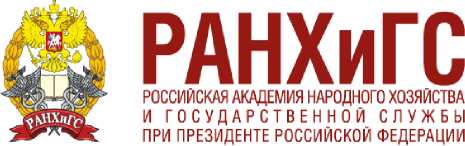 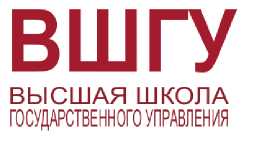 Система подготовки
кадров, поддержки и
сопровождения органов
местного самоуправления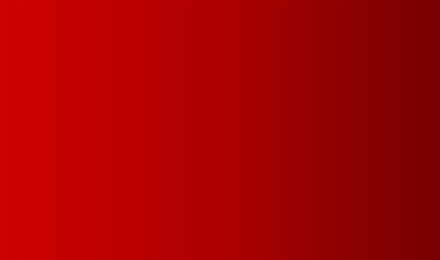 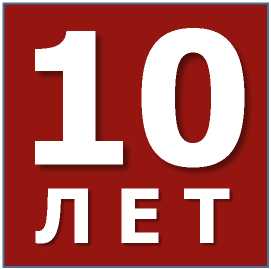 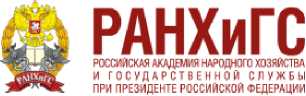 Учредители Системы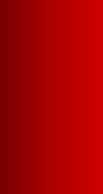 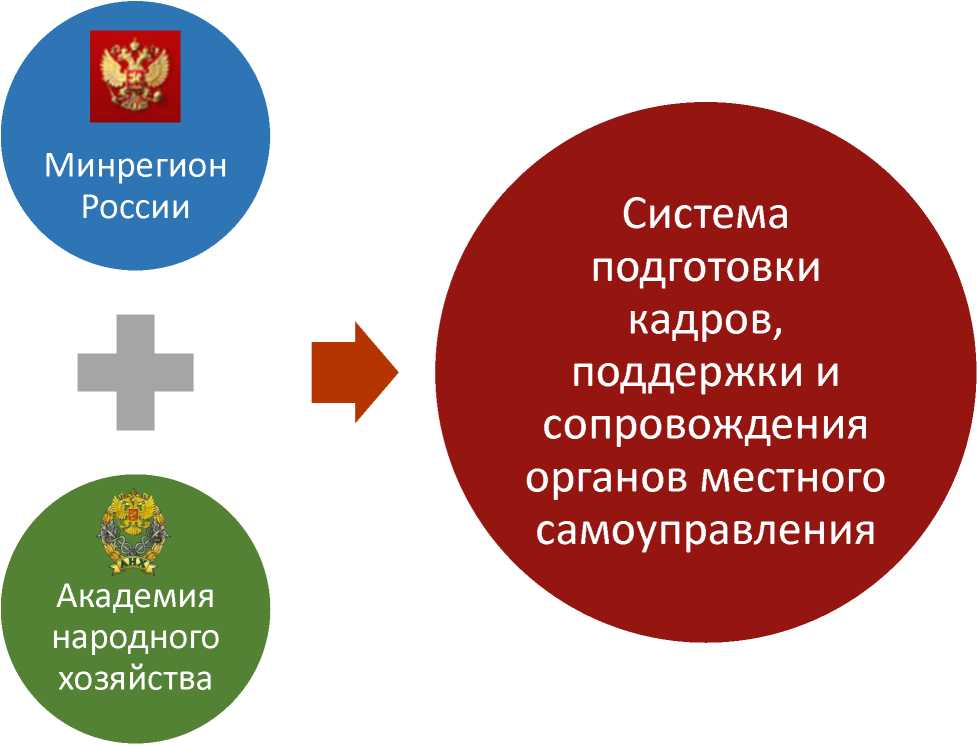 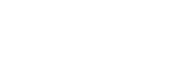 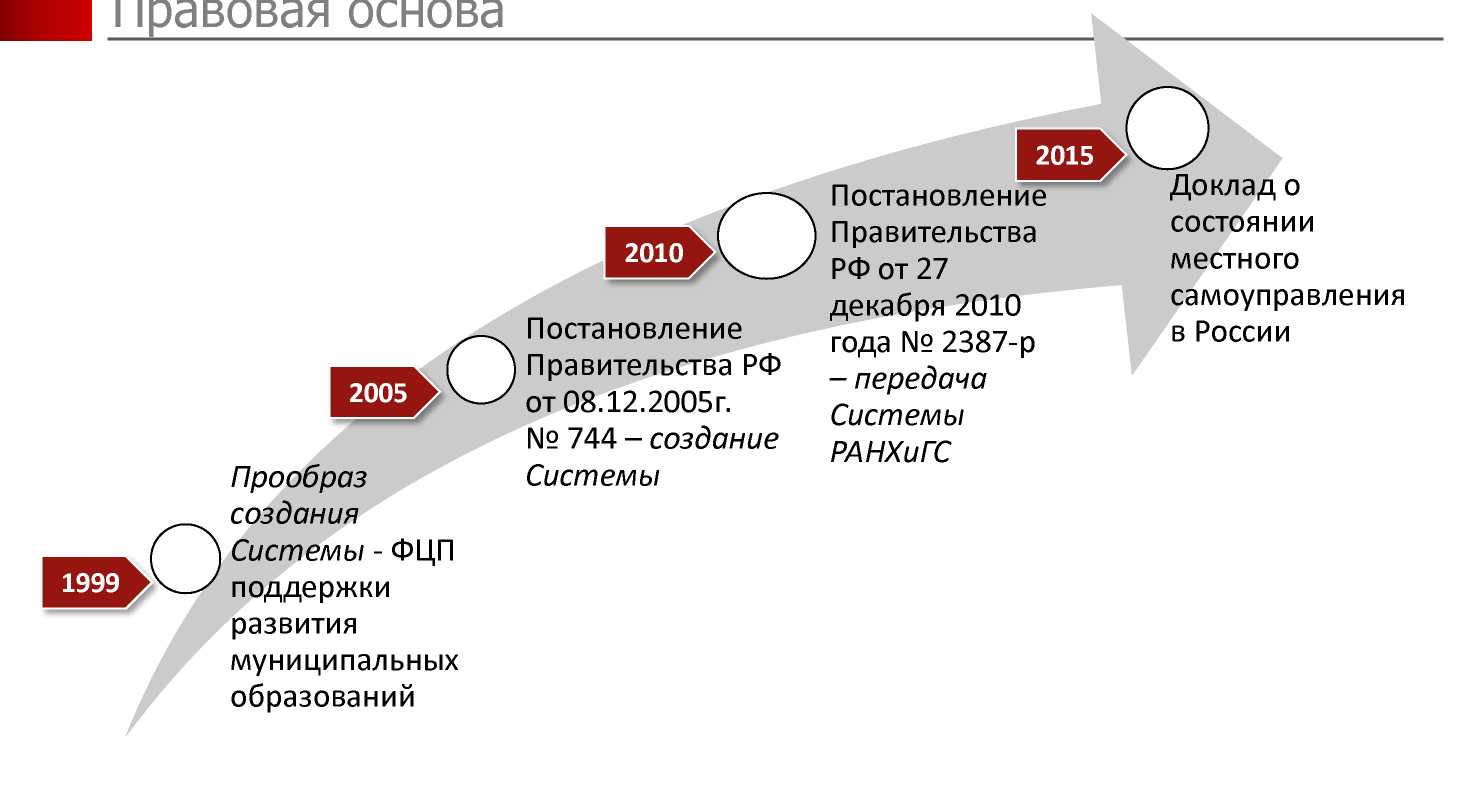 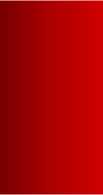 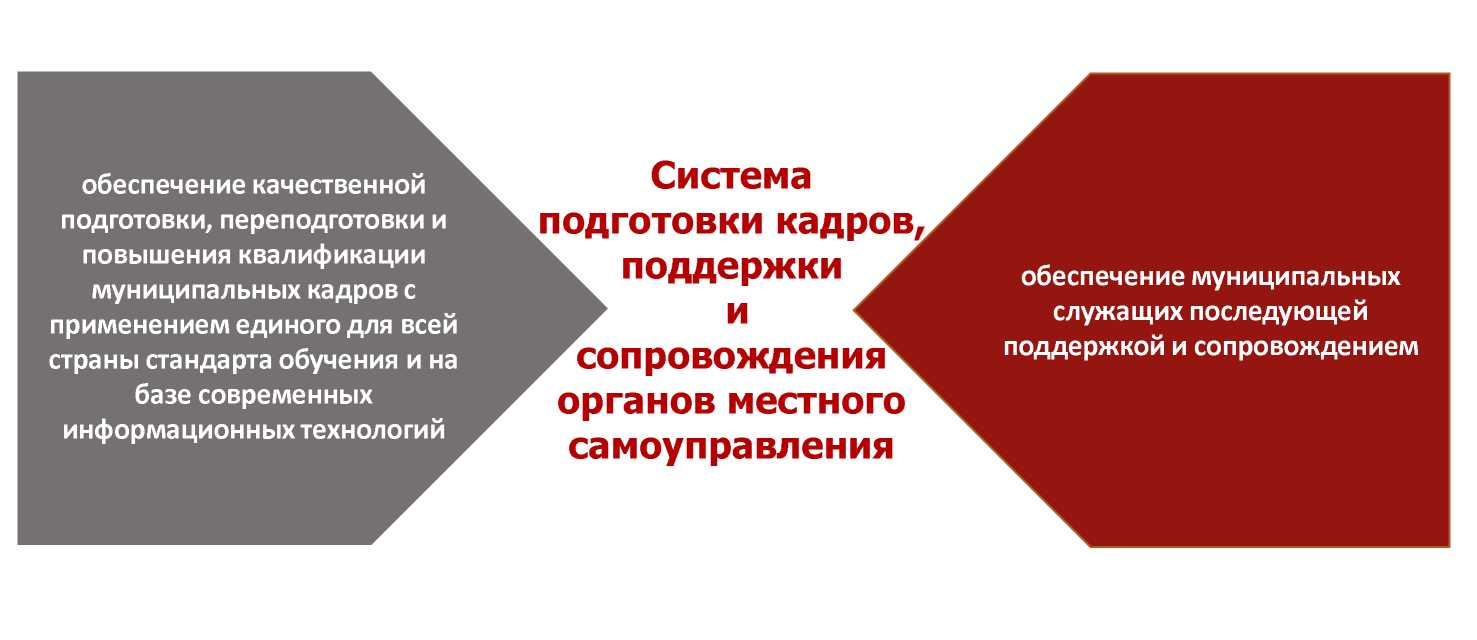 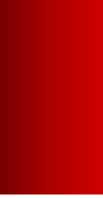 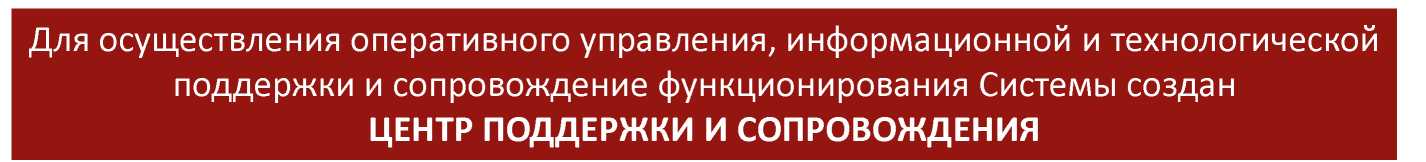 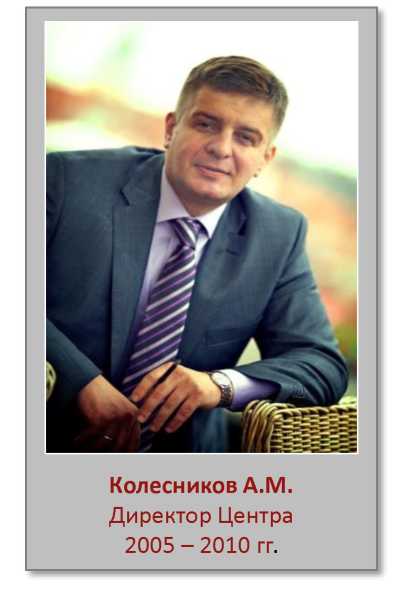 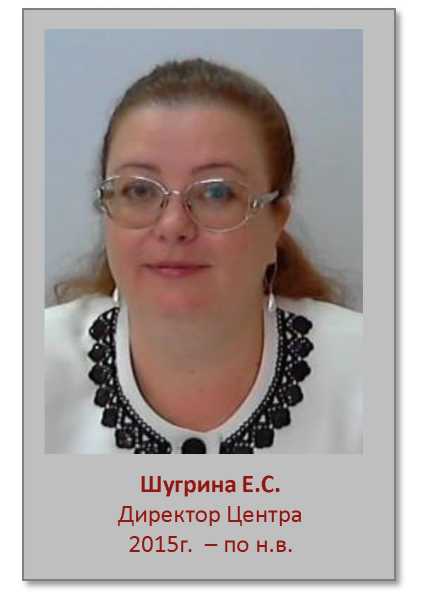 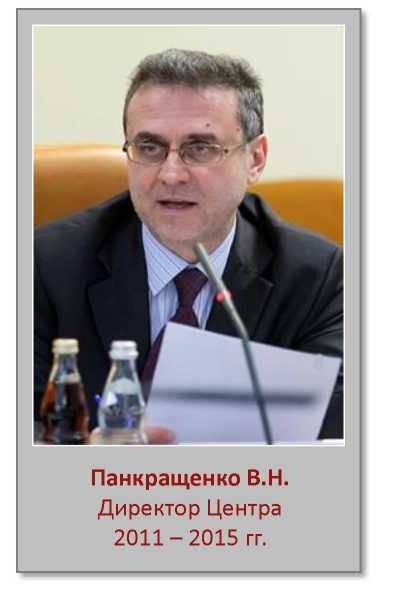 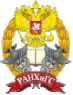 РАНХиГСРОССИЙСКАЯ АКАДЕМИЯ НАРОДНОГО ХОЗЯЙСТВА И ГОСУДАРСТВЕННОЙ СЛУЖБЫ ПРИ ПРЕЗИДЕНТЕ РОССИЙСКОЙ ФЕДЕРАЦИИСтруктура Системы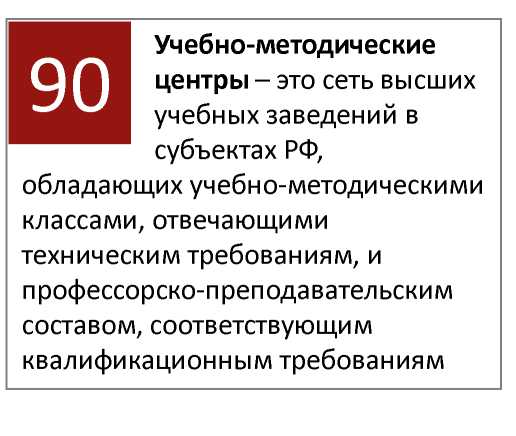 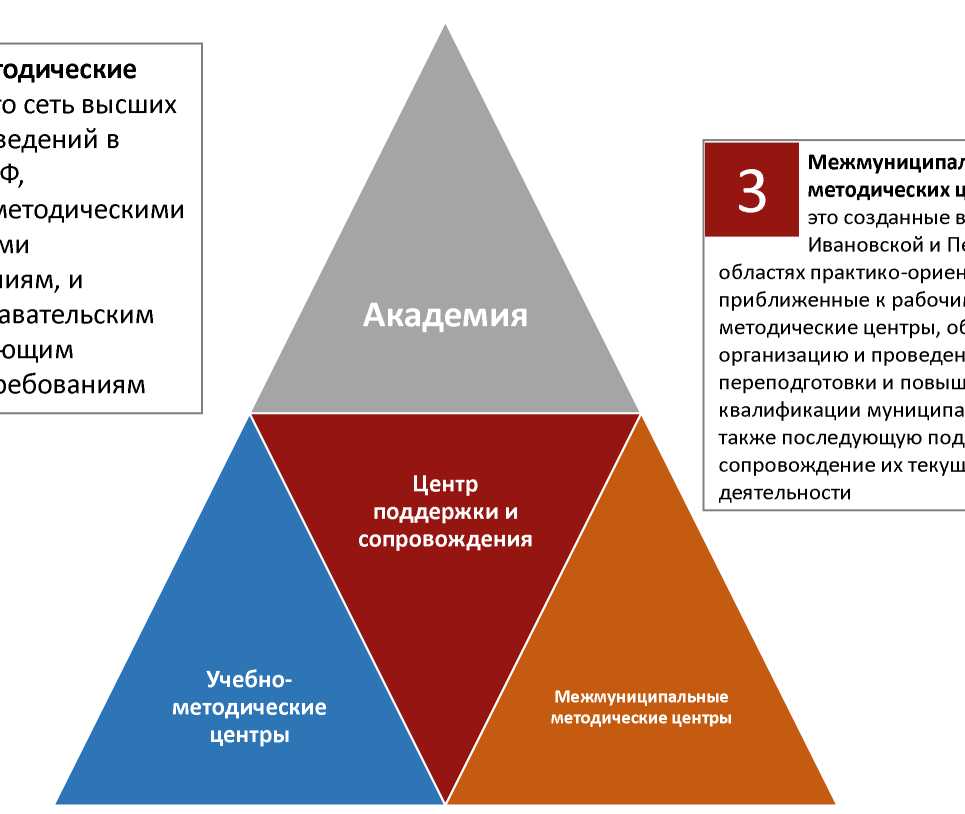 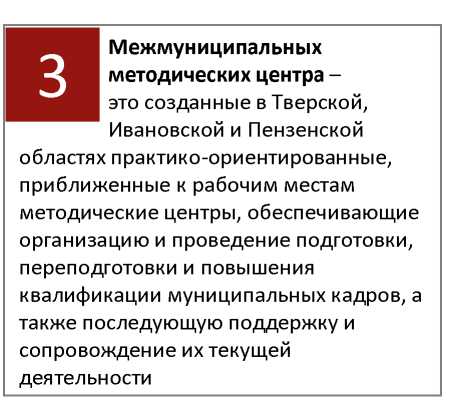 Учебно-методические комплексы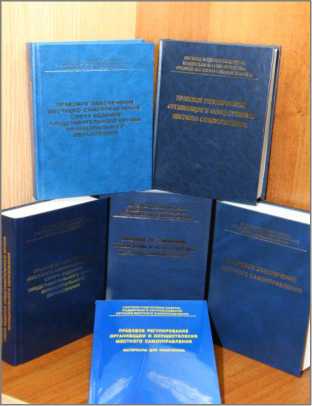 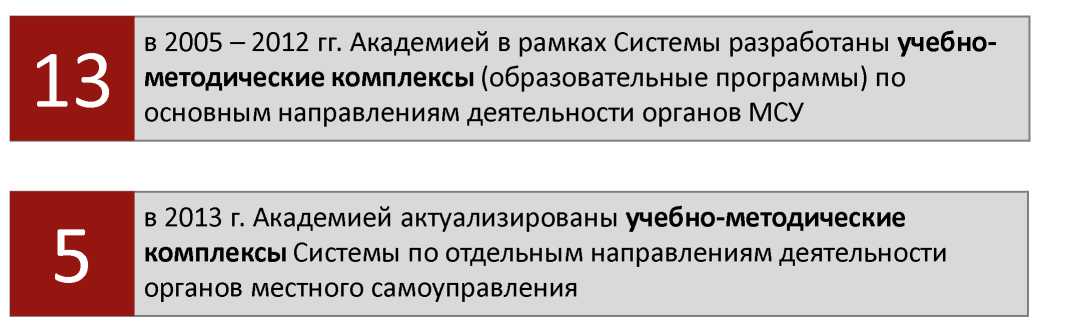 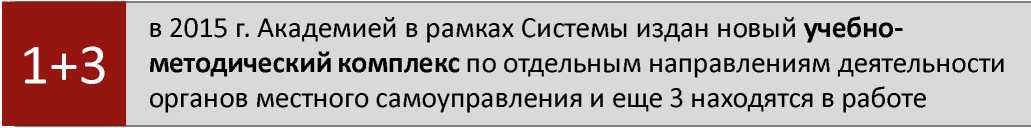 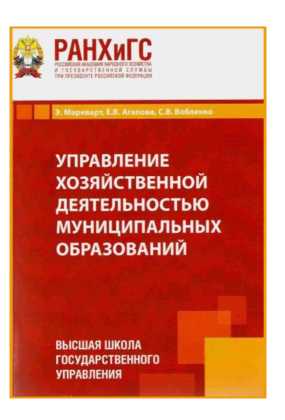 Итоговые цифры за 10 лет работы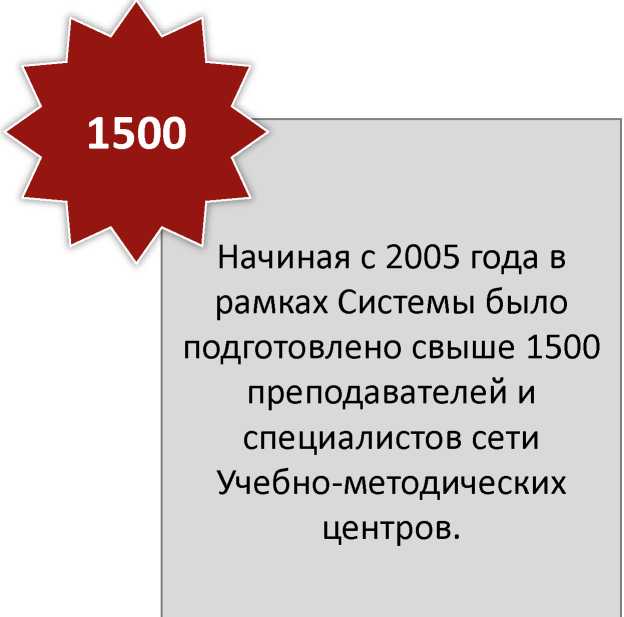 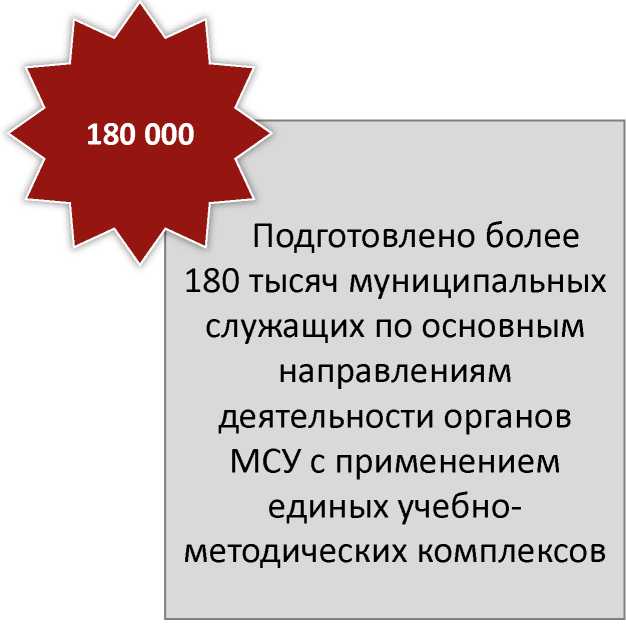 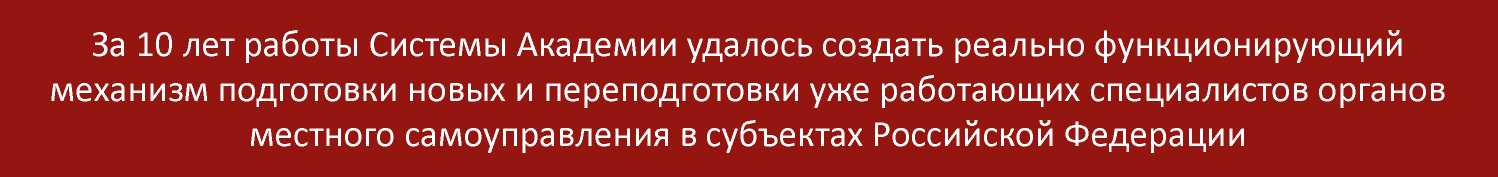 Система сегодня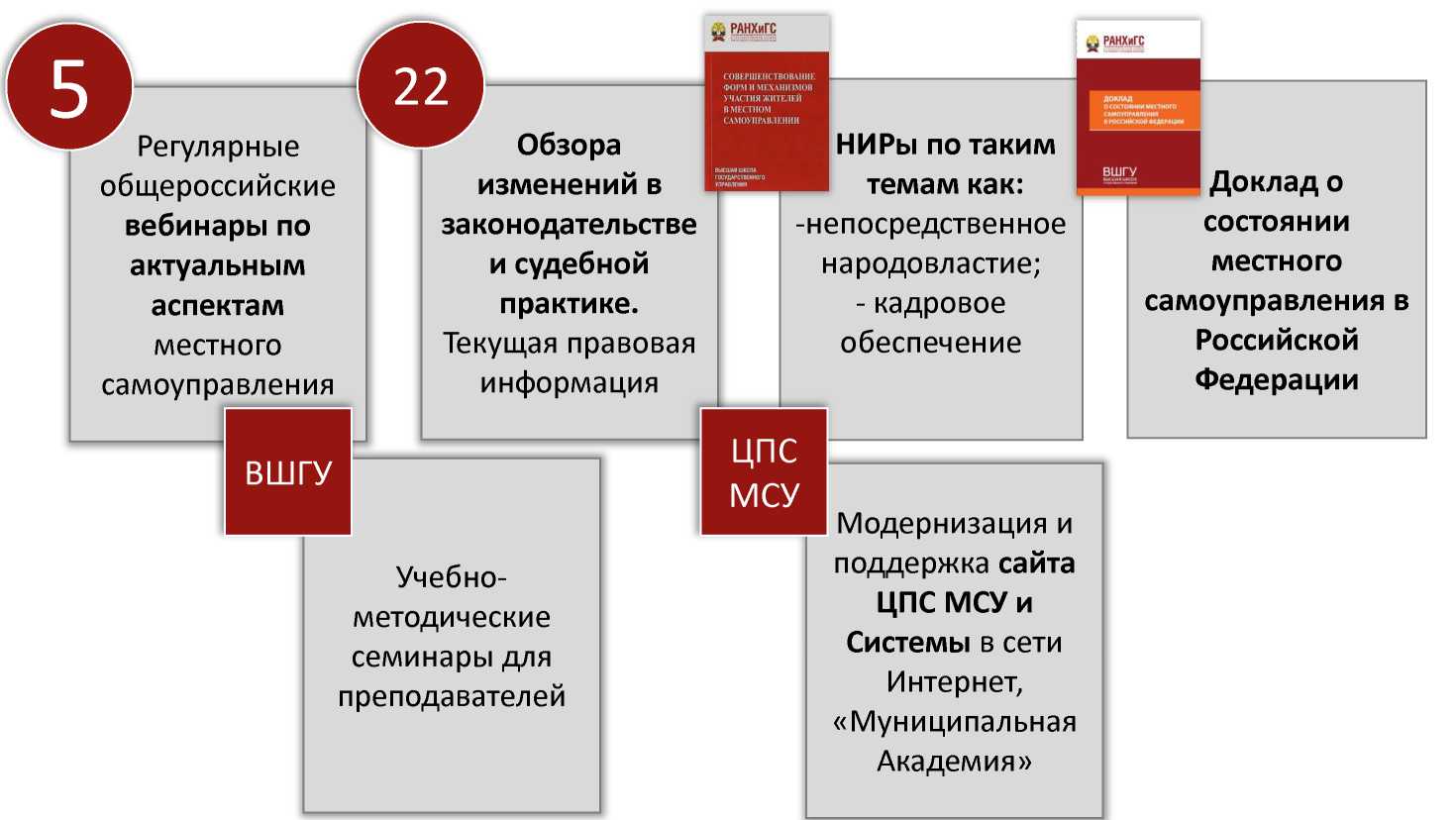 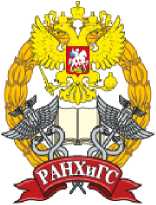 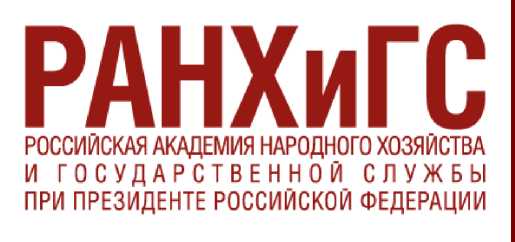 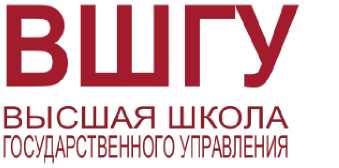 Центр поддержки и сопровождения органов местного самоуправленияКонтактная информация: Россия, Москва, 119606 пр. Вернадского, 82 тел./факс: 8 (499) 956 09 23 E-mail: Mironova-GV@rane.ru